Once this form is completed, please email it to: SENDIF@tameside.gov.uk via Egress 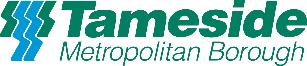 REVIEW SENDIF Application Please return referral form to:  SENDIF@tameside.gov.uk   REVIEW SENDIF Application Please return referral form to:  SENDIF@tameside.gov.uk   REVIEW SENDIF Application Please return referral form to:  SENDIF@tameside.gov.uk   REVIEW SENDIF Application Please return referral form to:  SENDIF@tameside.gov.uk   REVIEW SENDIF Application Please return referral form to:  SENDIF@tameside.gov.uk   REVIEW SENDIF Application Please return referral form to:  SENDIF@tameside.gov.uk   REVIEW SENDIF Application Please return referral form to:  SENDIF@tameside.gov.uk   REVIEW SENDIF Application Please return referral form to:  SENDIF@tameside.gov.uk   REVIEW SENDIF Application Please return referral form to:  SENDIF@tameside.gov.uk   REVIEW SENDIF Application Please return referral form to:  SENDIF@tameside.gov.uk   REVIEW SENDIF Application Please return referral form to:  SENDIF@tameside.gov.uk   REVIEW SENDIF Application Please return referral form to:  SENDIF@tameside.gov.uk   REVIEW SENDIF Application Please return referral form to:  SENDIF@tameside.gov.uk   Childs Name: Childs Name: Childs Name: Childs Name: Childs Name: Childs Name: Childs Name: DOB: DOB: DOB: DOB: DOB: DOB: Childs Name: Childs Name: Childs Name: Childs Name: Childs Name: Childs Name: Childs Name: Gender: Gender: Gender: Gender: Gender: Gender: Is there a Section 23 in place? Please answer Yes or NoIs there a Section 23 in place? Please answer Yes or NoIs there a Section 23 in place? Please answer Yes or NoIs there a Section 23 in place? Please answer Yes or NoDate of Section 23Date of Section 23Date of Section 23Date of Section 23Nursery Information Nursery Information Nursery Information Nursery Information Nursery Information Nursery Information Nursery Information Nursery Information Nursery Information Nursery Information Nursery Information Nursery Information Nursery Information Name of NurseryName of NurseryURN/DfEURN/DfEURN/DfEEYFS Ratio (for the age of the child & keyworker qualifications)EYFS Ratio (for the age of the child & keyworker qualifications)1:5                   1:8                   1:13 1:5                   1:8                   1:13 1:5                   1:8                   1:13 1:5                   1:8                   1:13 1:5                   1:8                   1:13 1:5                   1:8                   1:13 1:5                   1:8                   1:13 1:5                   1:8                   1:13 1:5                   1:8                   1:13 1:5                   1:8                   1:13 1:5                   1:8                   1:13 Current Ofsted ratingCurrent Ofsted ratingOutstanding               Good          Requires Improvement            InadequateOutstanding               Good          Requires Improvement            InadequateOutstanding               Good          Requires Improvement            InadequateOutstanding               Good          Requires Improvement            InadequateOutstanding               Good          Requires Improvement            InadequateOutstanding               Good          Requires Improvement            InadequateOutstanding               Good          Requires Improvement            InadequateOutstanding               Good          Requires Improvement            InadequateOutstanding               Good          Requires Improvement            InadequateOutstanding               Good          Requires Improvement            InadequateOutstanding               Good          Requires Improvement            InadequateWhich criteria for the Free Entitlement Funding (FEF) is the child in receipt of? (2YO =15hrs,  Universal = 15hrs, Additional 15hrs = 30hrs)Which criteria for the Free Entitlement Funding (FEF) is the child in receipt of? (2YO =15hrs,  Universal = 15hrs, Additional 15hrs = 30hrs)Which criteria for the Free Entitlement Funding (FEF) is the child in receipt of? (2YO =15hrs,  Universal = 15hrs, Additional 15hrs = 30hrs)Which criteria for the Free Entitlement Funding (FEF) is the child in receipt of? (2YO =15hrs,  Universal = 15hrs, Additional 15hrs = 30hrs)Which criteria for the Free Entitlement Funding (FEF) is the child in receipt of? (2YO =15hrs,  Universal = 15hrs, Additional 15hrs = 30hrs)Which criteria for the Free Entitlement Funding (FEF) is the child in receipt of? (2YO =15hrs,  Universal = 15hrs, Additional 15hrs = 30hrs)Which criteria for the Free Entitlement Funding (FEF) is the child in receipt of? (2YO =15hrs,  Universal = 15hrs, Additional 15hrs = 30hrs)Date of consultation with EYQO for SENDDate of consultation with EYQO for SENDDate of consultation with EYQO for SENDDate of consultation with EYQO for SENDDate of consultation with EYQO for SENDDate of consultation with EYQO for SENDDate of consultation with EYQO for SENDSENDIF banding requestSENDIF banding requestSENDIF banding requestSENDIF banding requestSENDIF banding requestSENDIF banding requestSENDIF banding requestSENDIF banding requestSENDIF banding requestSENDIF banding requestSENDIF banding requestSENDIF banding requestSENDIF banding requestCurrent Level of SENDIF & date agreed …Current Level of SENDIF & date agreed …Current Level of SENDIF & date agreed …Current Level of SENDIF & date agreed …Current Level of SENDIF & date agreed …Current Level of SENDIF & date agreed …Current Level of SENDIF & date agreed …Band:Band:Band:Band:Band:Date:SENDIF revised Band requested. SENDIF revised Band requested. SENDIF revised Band requested. SENDIF revised Band requested. SENDIF revised Band requested. SENDIF revised Band requested. SENDIF revised Band requested. Child’s Category of need/s in order as defined in the Code of Practice (Please indicate the child’s area of need, if the child has more the one area of need please can you order the needs from their primary needs to subsequent needs, e.g. 1 = primary need, 2= secondary need etc.)Child’s Category of need/s in order as defined in the Code of Practice (Please indicate the child’s area of need, if the child has more the one area of need please can you order the needs from their primary needs to subsequent needs, e.g. 1 = primary need, 2= secondary need etc.)Child’s Category of need/s in order as defined in the Code of Practice (Please indicate the child’s area of need, if the child has more the one area of need please can you order the needs from their primary needs to subsequent needs, e.g. 1 = primary need, 2= secondary need etc.)Child’s Category of need/s in order as defined in the Code of Practice (Please indicate the child’s area of need, if the child has more the one area of need please can you order the needs from their primary needs to subsequent needs, e.g. 1 = primary need, 2= secondary need etc.)Child’s Category of need/s in order as defined in the Code of Practice (Please indicate the child’s area of need, if the child has more the one area of need please can you order the needs from their primary needs to subsequent needs, e.g. 1 = primary need, 2= secondary need etc.)Child’s Category of need/s in order as defined in the Code of Practice (Please indicate the child’s area of need, if the child has more the one area of need please can you order the needs from their primary needs to subsequent needs, e.g. 1 = primary need, 2= secondary need etc.)Child’s Category of need/s in order as defined in the Code of Practice (Please indicate the child’s area of need, if the child has more the one area of need please can you order the needs from their primary needs to subsequent needs, e.g. 1 = primary need, 2= secondary need etc.)Child’s Category of need/s in order as defined in the Code of Practice (Please indicate the child’s area of need, if the child has more the one area of need please can you order the needs from their primary needs to subsequent needs, e.g. 1 = primary need, 2= secondary need etc.)Child’s Category of need/s in order as defined in the Code of Practice (Please indicate the child’s area of need, if the child has more the one area of need please can you order the needs from their primary needs to subsequent needs, e.g. 1 = primary need, 2= secondary need etc.)Child’s Category of need/s in order as defined in the Code of Practice (Please indicate the child’s area of need, if the child has more the one area of need please can you order the needs from their primary needs to subsequent needs, e.g. 1 = primary need, 2= secondary need etc.)Child’s Category of need/s in order as defined in the Code of Practice (Please indicate the child’s area of need, if the child has more the one area of need please can you order the needs from their primary needs to subsequent needs, e.g. 1 = primary need, 2= secondary need etc.)Child’s Category of need/s in order as defined in the Code of Practice (Please indicate the child’s area of need, if the child has more the one area of need please can you order the needs from their primary needs to subsequent needs, e.g. 1 = primary need, 2= secondary need etc.)Child’s Category of need/s in order as defined in the Code of Practice (Please indicate the child’s area of need, if the child has more the one area of need please can you order the needs from their primary needs to subsequent needs, e.g. 1 = primary need, 2= secondary need etc.)Cognition and LearningCommunication and InteractionCommunication and InteractionSocial, Emotional and Mental Health NeedsSocial, Emotional and Mental Health NeedsSocial, Emotional and Mental Health NeedsSocial, Emotional and Mental Health NeedsSensory (visual impairment, Hearing Impairment) Physical and Medical NeedsSensory (visual impairment, Hearing Impairment) Physical and Medical NeedsSensory (visual impairment, Hearing Impairment) Physical and Medical NeedsSensory (visual impairment, Hearing Impairment) Physical and Medical NeedsSensory (visual impairment, Hearing Impairment) Physical and Medical NeedsSensory (visual impairment, Hearing Impairment) Physical and Medical NeedsReason for a Review of SENDIF Reason for a Review of SENDIF Reason for a Review of SENDIF Reason for a Review of SENDIF Reason for a Review of SENDIF Reason for a Review of SENDIF Reason for a Review of SENDIF Reason for a Review of SENDIF Reason for a Review of SENDIF Reason for a Review of SENDIF Reason for a Review of SENDIF Reason for a Review of SENDIF Reason for a Review of SENDIF The SENDIF Funding term is coming to an end.The SENDIF Funding term is coming to an end.The SENDIF Funding term is coming to an end.The SENDIF Funding term is coming to an end.The SENDIF Funding term is coming to an end.The SENDIF Funding term is coming to an end.The SENDIF Funding term is coming to an end.The SENDIF Funding term is coming to an end.The SENDIF Funding term is coming to an end.Date funding ends:Date funding ends:Date funding ends:Date funding ends:Or Child has made significant progressOr Child has made significant progressOr Child has made significant progressOr Child has made significant progressOr Child has made significant progressOr Child has made significant progressOr Child has made significant progressOr Child has made significant progressOr Child has made significant progressOr APDR cycle identifies a higher band of funding would support further progress.Or APDR cycle identifies a higher band of funding would support further progress.Or APDR cycle identifies a higher band of funding would support further progress.Or APDR cycle identifies a higher band of funding would support further progress.Or APDR cycle identifies a higher band of funding would support further progress.Or APDR cycle identifies a higher band of funding would support further progress.Or APDR cycle identifies a higher band of funding would support further progress.Or APDR cycle identifies a higher band of funding would support further progress.Or APDR cycle identifies a higher band of funding would support further progress.Or Child is transitioning to a room/ PVI Setting/ Nursery Class where the EYFS ratio is higher.Or Child is transitioning to a room/ PVI Setting/ Nursery Class where the EYFS ratio is higher.Or Child is transitioning to a room/ PVI Setting/ Nursery Class where the EYFS ratio is higher.Or Child is transitioning to a room/ PVI Setting/ Nursery Class where the EYFS ratio is higher.Or Child is transitioning to a room/ PVI Setting/ Nursery Class where the EYFS ratio is higher.Or Child is transitioning to a room/ PVI Setting/ Nursery Class where the EYFS ratio is higher.Or Child is transitioning to a room/ PVI Setting/ Nursery Class where the EYFS ratio is higher.Or Child is transitioning to a room/ PVI Setting/ Nursery Class where the EYFS ratio is higher.Or Child is transitioning to a room/ PVI Setting/ Nursery Class where the EYFS ratio is higher.Or Identification through SENCo Surgery advice. Or Identification through SENCo Surgery advice. Or Identification through SENCo Surgery advice. Or Identification through SENCo Surgery advice. Or Identification through SENCo Surgery advice. Or Identification through SENCo Surgery advice. Or Identification through SENCo Surgery advice. Or Identification through SENCo Surgery advice. Or Identification through SENCo Surgery advice. Comments: (please expand to give further explanation)Comments: (please expand to give further explanation)Comments: (please expand to give further explanation)Comments: (please expand to give further explanation)Comments: (please expand to give further explanation)Comments: (please expand to give further explanation)Comments: (please expand to give further explanation)Comments: (please expand to give further explanation)Comments: (please expand to give further explanation)Comments: (please expand to give further explanation)Comments: (please expand to give further explanation)Comments: (please expand to give further explanation)Comments: (please expand to give further explanation)EHA in Place?Yes    or      NoEHA in Place?Yes    or      NoCINYes or NoCPYes     or     NoCPYes     or     NoCPYes     or     NoCLAYes      or    NoCLAYes      or    NoCLAYes      or    NoCLAYes      or    NoEarly Years Pupil Premium?Yes       or     NoEarly Years Pupil Premium?Yes       or     NoEarly Years Pupil Premium?Yes       or     NoSupporting documentation attached Please note evidence presented at the review should be within the last 12 weeks before the SENDIF Process Meeting Supporting documentation attached Please note evidence presented at the review should be within the last 12 weeks before the SENDIF Process Meeting Supporting documentation attached Please note evidence presented at the review should be within the last 12 weeks before the SENDIF Process Meeting Supporting documentation attached Please note evidence presented at the review should be within the last 12 weeks before the SENDIF Process Meeting Supporting documentation attached Please note evidence presented at the review should be within the last 12 weeks before the SENDIF Process Meeting Supporting documentation attached Please note evidence presented at the review should be within the last 12 weeks before the SENDIF Process Meeting Supporting documentation attached Please note evidence presented at the review should be within the last 12 weeks before the SENDIF Process Meeting Supporting documentation attached Please note evidence presented at the review should be within the last 12 weeks before the SENDIF Process Meeting Supporting documentation attached Please note evidence presented at the review should be within the last 12 weeks before the SENDIF Process Meeting Supporting documentation attached Please note evidence presented at the review should be within the last 12 weeks before the SENDIF Process Meeting Supporting documentation attached Please note evidence presented at the review should be within the last 12 weeks before the SENDIF Process Meeting Supporting documentation attached Please note evidence presented at the review should be within the last 12 weeks before the SENDIF Process Meeting Supporting documentation attached Please note evidence presented at the review should be within the last 12 weeks before the SENDIF Process Meeting Current assessment Information e.g., ASQ/ASQ-SE/ Wellcomm/ other assessment used in you setting/ EP Current assessment Information e.g., ASQ/ASQ-SE/ Wellcomm/ other assessment used in you setting/ EP Current assessment Information e.g., ASQ/ASQ-SE/ Wellcomm/ other assessment used in you setting/ EP Current assessment Information e.g., ASQ/ASQ-SE/ Wellcomm/ other assessment used in you setting/ EP Current assessment Information e.g., ASQ/ASQ-SE/ Wellcomm/ other assessment used in you setting/ EP Current assessment Information e.g., ASQ/ASQ-SE/ Wellcomm/ other assessment used in you setting/ EP Current assessment Information e.g., ASQ/ASQ-SE/ Wellcomm/ other assessment used in you setting/ EP Date completed:Date completed:Date completed:Date completed:Date completed:Date completed:Review of developmental progress:Review of developmental progress:Review of developmental progress:Review of developmental progress:Review of developmental progress:Review of developmental progress:Review of developmental progress:Date completed:Date completed:Date completed:Date completed:Date completed:Date completed:Review of assess-plan-do-review: e.g., latest copy of a provision map, child’s responses to interventionReview of assess-plan-do-review: e.g., latest copy of a provision map, child’s responses to interventionReview of assess-plan-do-review: e.g., latest copy of a provision map, child’s responses to interventionReview of assess-plan-do-review: e.g., latest copy of a provision map, child’s responses to interventionReview of assess-plan-do-review: e.g., latest copy of a provision map, child’s responses to interventionReview of assess-plan-do-review: e.g., latest copy of a provision map, child’s responses to interventionReview of assess-plan-do-review: e.g., latest copy of a provision map, child’s responses to interventionDate completed:Date completed:Date completed:Date completed:Date completed:Date completed:Review of Person-Centred Planning: eg 4 +1 meetings, 1 page profile/pupil passport / all about meReview of Person-Centred Planning: eg 4 +1 meetings, 1 page profile/pupil passport / all about meReview of Person-Centred Planning: eg 4 +1 meetings, 1 page profile/pupil passport / all about meReview of Person-Centred Planning: eg 4 +1 meetings, 1 page profile/pupil passport / all about meReview of Person-Centred Planning: eg 4 +1 meetings, 1 page profile/pupil passport / all about meReview of Person-Centred Planning: eg 4 +1 meetings, 1 page profile/pupil passport / all about meReview of Person-Centred Planning: eg 4 +1 meetings, 1 page profile/pupil passport / all about meDate completed:Date completed:Date completed:Date completed:Date completed:Date completed:Interventions which have taken place and progress made Interventions which have taken place and progress made Interventions which have taken place and progress made Interventions which have taken place and progress made Interventions which have taken place and progress made Interventions which have taken place and progress made Interventions which have taken place and progress made Comments:Comments:Comments:Comments:Comments:Comments:Education PsychologistEducation PsychologistEducation PsychologistEducation PsychologistEducation PsychologistEducation PsychologistEducation PsychologistEducation PsychologistEducation PsychologistEducation PsychologistEducation PsychologistEducation PsychologistEducation PsychologistPlease indicate Yes or No in this box if you feel that this child may benefit from Educational Psychology involvement.Please indicate Yes or No in this box if you feel that this child may benefit from Educational Psychology involvement.Please indicate Yes or No in this box if you feel that this child may benefit from Educational Psychology involvement.Please indicate Yes or No in this box if you feel that this child may benefit from Educational Psychology involvement.Please indicate Yes or No in this box if you feel that this child may benefit from Educational Psychology involvement.Please indicate Yes or No in this box if you feel that this child may benefit from Educational Psychology involvement.Please indicate Yes or No in this box if you feel that this child may benefit from Educational Psychology involvement.SignaturesReferrerI have completed this form with the most current information held and I have discussed this SENDIF application in  full with the parents/ carers.ReferrerI have completed this form with the most current information held and I have discussed this SENDIF application in  full with the parents/ carers.ReferrerI have completed this form with the most current information held and I have discussed this SENDIF application in  full with the parents/ carers.ReferrerI have completed this form with the most current information held and I have discussed this SENDIF application in  full with the parents/ carers.Name of ReferrerSettingPosition heldDateSignature (handwritten pp)Parents/Carers I am in support of this request for SENDIF. The setting has fully involved me in discussions and planning for my child, I have been provided with a copy of this referral and the supporting documents.Parents/Carers I am in support of this request for SENDIF. The setting has fully involved me in discussions and planning for my child, I have been provided with a copy of this referral and the supporting documents.Parents/Carers I am in support of this request for SENDIF. The setting has fully involved me in discussions and planning for my child, I have been provided with a copy of this referral and the supporting documents.Parents/Carers I am in support of this request for SENDIF. The setting has fully involved me in discussions and planning for my child, I have been provided with a copy of this referral and the supporting documents.Name of Parent/CarerDateSignature (handwritten)Setting ManagerI agree that the setting has used its best endeavours to meet the Special Educational Needs of this child.  I am in support of this request for further and additional support than could be provided from our own resources.I confirm the child is accessing their full Free Entitlement Funding (FEF Hrs)Setting ManagerI agree that the setting has used its best endeavours to meet the Special Educational Needs of this child.  I am in support of this request for further and additional support than could be provided from our own resources.I confirm the child is accessing their full Free Entitlement Funding (FEF Hrs)Setting ManagerI agree that the setting has used its best endeavours to meet the Special Educational Needs of this child.  I am in support of this request for further and additional support than could be provided from our own resources.I confirm the child is accessing their full Free Entitlement Funding (FEF Hrs)Setting ManagerI agree that the setting has used its best endeavours to meet the Special Educational Needs of this child.  I am in support of this request for further and additional support than could be provided from our own resources.I confirm the child is accessing their full Free Entitlement Funding (FEF Hrs)Name DateSignature (handwritten pp)Position held